GRUPA „BIEDRONKI” 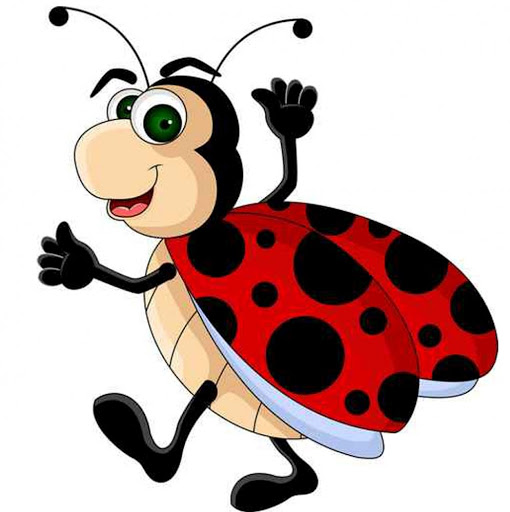 Witam Was serdecznie i zapraszam do zajęć;-)TEMAT TYGODNIA: Praca rolnikaKarta numer13.Temat dnia: Maszyny w gospodarstwie
1. Zabawy dowolne w domowych kącikach zainteresowań – zachęcanie dzieci do różnych zabaw oraz do korzystania z gier planszowych i układanek; porządkowanie miejsca zabawy po jej zakończeniu;
rozwijanie zainteresowań czytelniczych .
2. „Stary Donald farmę miał” – zabawa ruchowa ortofoniczna przy piosence, rozwijanie percepcji słuchowej i logicznego myślenia. ( Link w karcie nr 12 )
3. „ Maszyny i pojazdy w gospodarstwie rolnym”. Posłuchaj a następnie odpowiedz na pytanie: Jakie znacie urządzenia i maszyny, które wykorzystuje rolnik w swojej pracy?https://www.youtube.com/watch?v=4eYtuGZYYHU4. Jak wyglądała praca rolnika kiedyś a dziś. Zapraszam do obejrzenia filmików.https://www.youtube.com/watch?v=8V-ObpF6I70&feature=youtu.behttps://www.youtube.com/watch?v=T57BZ-Fcq8s&feature=youtu.be5. Traktory – gimnastyka buzi i języka – dzieci czubkiem języka dotykają do górnego podniebienia, wprawiają język w drgania, naśladują odgłos wydawany przez traktor.
6. „Traktor z przyczepą” – praca plastyczno-techniczna, spróbuj wykonć traktor dowolną techniką( wycinanka, kartoniki, rysunek).
7 . „Dyktando matematyczne” – utrwalenie kierunków, przeliczanie liczebnikami porządkowymi w zakresie 8.Idziemy 8 kroków do przodu. Teraz 3 kroki w lewą stronę. Teraz 8 kroków do tyłu. Teraz 5 kroków w prawą stronę. Prawą ręką dotykamy lewego kolana. Lewym kolanem dotykami podłogi. Prawym łokciem dotykamy d lewego kolana. Lewym kolanem dotykamy podłogi. Prawym łokciem dotykamy do lewego kolana.					Miłej pracy!!!!							Martyna Mrozińska